Об установлении на 2021 год усредненного показателя компенсации стоимости жилых помещенийНа основании части второй подпункта 1.18 пункта 1 Указа Президента Республики Беларусь от 14 января 2014 г. № 26 «О мерах по совершенствованию строительной деятельности», пункта 2 Положения о порядке компенсации заказчиками, застройщиками жилых домов местному бюджету стоимости жилых помещений, предназначенных для переселения граждан из жилых домов, подлежащих сносу в связи с предоставлением земельных участков под жилищное строительство, а также о порядке расчета усредненного показателя такой компенсации, утвержденного постановлением Совета Министров Республики Беларусь от 30 марта 2007 г. № 407, Лепельский районный  исполнительный комитет РЕШИЛ:1. Установить на 2021 год усредненный показатель компенсации заказчиками, застройщиками строительства жилых домов районному бюджету стоимости жилых помещений, предназначенных для переселения граждан из жилых домов, подлежащих сносу в связи с предоставлением земельных участков под жилищное строительство, в размере 2,13 процента.2. Настоящее решение вступает в силу после его официального опубликования.ЛЕПЕЛЬСКI РАЁННЫВЫКАНАЎЧЫ КАМІТЭТ(Лепельскi райвыканкам)РАШЭННЕ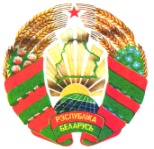 ЛЕПЕЛЬСКИЙ РАЙОННЫЙИСПОЛНИТЕЛЬНЫЙ КОМИТЕТ(Лепельский райисполком)РЕШЕНИЕ23  февраля 2021г.  № 160г. Лепельг. ЛепельПредседательМ.Л.КиселевичУправляющий делами                                                             В.И.Полонский